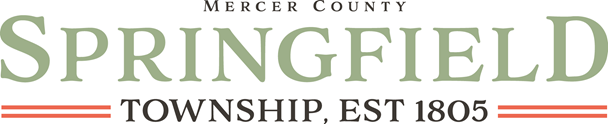 SPRINGFIELD TOWNSHIPMUNICIPAL AUTHORITY BOARDJANUARY 16, 20236:00 P.M.Present:  Pete Dickson, Joe Mattace, Tim Stiffy, Rick Dillaman, and Marcus Kohan. Also present Administrator Lucinda G. Lipko. Call to Order:  The meeting was called to order at 6:00 pm by Pete Dickson followed by the Pledge of Allegiance. A motion was made by Tim Stiffy to appoint Pete Dickson as temporary Chairperson. Seconded by Marcus Kohan, motion carried.A motion was made by Rick Dillaman to nominate Pete (Alan) Dickson as Chairperson.  Seconded by Joe Mattace, motion carried.A motion was made by Rick Dillaman to nominate Marcus Kohan as Vice Chairperson. Seconded by Tim Stiffy, motion carried.A motion was made by Tim Stiffy to nominate Rick Dillaman as Secretary. Mr. Dillaman turned down the nomination.  A motion was made by Rick Dillaman to nominate Joe Mattace as Secretary.  Seconded by Tim Stiffy, motion carried.Agenda Additions or Deletions:  NonePublic Comment:  NoneOld Business:  A motion was made by Tim Stiffy to approve the June 8, 2022, minutes.  Seconded by Marcus Kohan, motion carried.A motion was made by Marcus Kohan to advertise the following meeting dates for 2023 at 6:00 p.m.:  May 15th, July 17th, September 18th and November 20th.  Seconded by Joe Mattace, motion carried.New Business:Pete Dickson inquired about running water from Grove City Borough to Rt. 79. Tim Stiffy stated there are no immediate plans to do that. Tim met with Buhl Water and an investor at a property behind Compadres for a brewery and suggested he would need a 10 inch pipe under Rt. 79.  This investor has been awarded a grant for water and sewer but no plans have been submitted to the township.Correspondence:  NoneAdjournment:A motion was made by Tim Stiffy to adjourn. Seconded by Marcus Kohan, motion carried.The Springfield Township Municipal Authority Board adjourned at 6:41 p.m.____________________________________ Lucinda G. Lipko, Township Administrator